Н А К А З 24.02.2015                                                                                                № 47Про   проведення  І  (районного)   етапуІХ   міського  турніру юних журналістів для учнів 9-11-х класів загальноосвітніх навчальних   закладів             На виконання основних заходів Комплексної програми розвитку освіти м. Харкова на 2011-2015 роки, наказу Департаменту освіти Харківської міської ради від 20.02.2015  №28 «Про проведення ІХ   міського  турніру юних журналістів для учнів 9-11-х  класів загальноосвітніх навчальних закладів», згідно з річним планом роботи управління освіти адміністрації Ленінського району Харківської міської ради на 2015 рік  та з метою подальшого вдосконалення системи роботи з обдарованими учнями, підвищення інтересу учнів до поглибленого вивчення філологічних наук, набуття ними досвіду роботи в засобах масової інформаціїНАКАЗУЮ:1.  Провести  І   (районний)   етап  ІХ міського  турніру юних журналістів для учнів   9–11-х класів   загальноосвітніх   навчальних  закладів     (далі Турнір) згідно   з  умовами    проведення    ІХ міського турніру юних журналістів  дляучнів   9–11-х класів    загальноосвітніх   навчальних    закладів    о  13 годині   10 березня 2015 року на базі  Харківської спеціалізованої школи І-ІІІ ступенів № 18 Харківської міської ради Харківської області. 2.  Затвердити склад оргкомітету та склад журі Турніру (додаток 1).3.  Директорам загальноосвітніх навчальних закладів:3.1. Довести інформацію щодо організації та проведення Турніру до вчителів української мови та літератури загальноосвітніх навчальних закладів району.До 05.03.20153.2. Забезпечити участь в Турнірі учнів загальноосвітніх навчальних закладів.                                                                                            10.03.20153.3. Забезпечити явку члена журі від  навчального  закладу  на місце проведення Турніру.                                                                                                           10.03.20153.4. Надати заявки на участь у Турнірі (додаток 2).                                                                          До   10.03.2015     4.  Методисту методичного центру Лінниченко Т.А.: Здійснити організаційно-методичне забезпечення проведення Турніру.                                                                                                           10.03.2015     Провести нагородження команд-переможців.                                                                                                                   10.03.2015     Директору Харківської  спеціалізованої школи І-ІІІ ступенів №18 Харківської міської ради Харківської області Стеценко  І.Ю. створити необхідні умови щодо організації та проведення Турніру.Завідувачу лабораторією комп‘ютерних технологій в освіті  Зубахіну І.М.  розмістити цей наказ на сайті управління освіти.                                                                                                                                                                                                                              До 03.03.2015Контроль за виконанням цього наказу  покласти на завідувача методичного центру Ляліну Т.Є.Начальник управління освіти  				І.І.ГорбачоваЗ наказом ознайомлені:Ляліна Т.Є.Стеценко  І.Ю.Лінниченко Т.АЗубахін І.М.Лінниченко, Додаток 1 до наказу управління освіти адміністрації Ленінського району Харківської міської ради Харківської області                                                                                                 від 24.02.2015 № 47 ОРГКОМІТЕТІ (районного) етапу ІХ міського турніру юних журналістівдля учнів 9-11-х класів загальноосвітніх навчальних закладівГолова оргкомітету: Ляліна Т.Є -  завідувач методичного центру управління освіти адміністрації Ленінського району Харківської міської  ради.Члени оргкомітету:                                                                                                                                   Додаток 1 до наказу управління освіти адміністрації Ленінського району Харківської міської ради Харківської області від 24.02.2015 № 47ЖУРІ І (районного) етапу  ІХ міського турніруюних журналістівдля учнів 9-11-х класів загальноосвітніх навчальних закладів                                                        УМОВИ ПРОВЕДЕННЯІХ міського турніру юних журналістів для учнів 9–11-х класів загальноосвітніх навчальних закладівЗагальні положенняМіський турнір юних журналістів для учнів 9-11-х класів загальноосвітніх навчальних закладів (далі Турнір) – командні змагання школярів у здатності спільними зусиллями якісно, своєчасно й об'єктивно висвітлювати найважливіші події різного характеру, демонструвати навички використання професійних методів і прийомів сучасних засобів масової інформації, уміти вести публічні дискусії, аргументовано відстоювати свою точку зору на проблеми, пов'язані з життям школи, міста й України в цілому.Умови проведення Турніру відповідають Положенню про Всеукраїнські учнівські олімпіади, турніри, конкурси з навчальних предметів, конкурси-захисти науково-дослідницьких робіт, олімпіади зі спеціальних дисциплін та конкурси фахової майстерності, затвердженому наказом Міністерства освіти і науки, молоді та спорту України від 22.09.2011 № 1099, та Положенню Всеукраїнського турніру юних журналістів.Базова дисципліна Турніру – українська мова.Робоча мова Турніру – українська. Склад оргкомітету та журіДля організації та проведення Турніру створюються оргкомітет і журі, склад яких затверджується наказом Департаменту освіти Харківської міської ради.До організаційного комітету Турніру входять представники Департаменту освіти Харківської міської ради, Науково-методичного педагогічного центру Департаменту освіти, директор навчального закладу, на базі якого проводиться турнір.До роботи у складі журі запрошуються вчені, викладачі та студенти вищих навчальних закладів, незалежні фахівці ЗМІ, методисти і вчителі загальноосвітніх навчальних закладів м. Харкова. При проведенні раундів, у разі необхідності, до складу журі можуть залучатися керівники команд, але вони не можуть бути членами журі в тих групах, де змагаються їх команди.Учасники Турніру3.1. Представництво командУ ІІ (міському) етапі Турніру беруть участь команди навчальних закладів – переможці районного етапу або збірні команди, сформовані з переможців у особистій першості, та команди навчальних закладів міського підпорядкування. Кожен район представляє одна команда. Район, команда якого входила до складу переможців у минулому році, має право подати заявку на участь двох команд. Остаточне рішення щодо кількості команд від району приймає оргкомітет, враховуючи рейтингові місця команд за результатами турніру минулого року та загальну кількість команд учасниць.3.2. Склад команд-учасниць Турніру.У Турнірі беруть участь команди, до складу яких входять 4-5 учнів       9-11-х класів загальноосвітніх навчальних закладів. Кожна команда має офіційну назву. Заявлений персональний склад команди не може змінюватися під час проведення Турніру. Команду очолює капітан, який є офіційним представником команди на весь час проведення Турніру. Капітану надається право розподіляти обов’язки між членами команди під час проведення раунду.3.3. Керівник командиКожну команду під час проведення Турніру супроводжує один керівник, який відповідає за життя і здоров’я учнів, надає необхідну науково-методичну і морально-психологічну підтримку.Керівником команди призначається учитель української (російської) мови та літератури, який брав активну участь у підготовці учнів до Турніру. Керівник команди має право:бути членом журі Турніру, але в тих групах, де не бере участь його команда;висловлювати аргументовану оцінку виступу команди або її членів після виставлення оцінок членами журі.Керівник команди не має права:виконувати функції представника команди;допускати некоректні висловлювання на адресу учасників, членів оргкомітету і журі Турніру;порушувати регламент і правила проведення Турніру. Завдання ТурніруДля проведення міського Турніру використовуються завдання, запропоновані Організаційним комітетом Всеукраїнського турніру юних журналістів. Команди-учасниці Турніру мають право подати до оргкомітету творчі роботи щодо представлення команди (візитки).Порядок проведення ТурніруТурнір проводиться в два етапи:І (районний) етап – до 16 березня 2015 року;ІІ (міський) етап – 24 березня 2015 року на базі Харківської гімназії № 12 Харківської міської ради Харківської області.Міський етап Турніру проводиться в один день, у два тури, в яких беруть участь всі команди-учасниці Турніру. Порядок проведення раунду Перед початком змагань представляються команди, які беруть участь у відповідному раунді, та проводиться жеребкування для визначення нумерації команд. Раунди проводяться в групах по 3-4 команди, в залежності від жеребкування. Схему раундів вибирає оргкомітет в залежності від кількості команд-учасниць. Під час раунду команди отримують завдання творчого характеру за запропонованою тематикою і здійснюють його презентацію-захист. Раунд проводиться в 3 (або 4) дії, в залежності від кількості команд-учасниць. У кожній дії, за результатами жеребкування, команда виступає в одній із трьох ролей: Доповідач, Опонент, Рецензент. Якщо грають чотири команди, то одна з них виступає у ролі Спостерігача.У подальших діях раунду команди обмінюються ролями за схемами:Під час змагань гравці не мають права спілкуватися або консультуватися ні з ким, крім членів журі. Кожен член команди під час одного раунду має право виступати в якості Доповідача, Опонента, Рецензента не більше одного разу.Регламент проведення дії раунду (40 хвилин):1. Опонент викликає Доповідача на завдання – 1 хвилина.2. Доповідач приймає чи відхиляє виклик – 1 хвилина.3. Підготовка до доповіді – 2 хвилини.4. Доповідь – 7 хвилин.5. Запитання Опонента до Доповідача і відповіді Доповідача – 2 хвилини.6. Підготовка до опонування – 2 хвилини.7. Опонування – 5 хвилини.8. Запитання Рецензента до Доповідача і до Опонента, відповіді Доповідача і Опонента – 3 хвилина.9. Підготовка до рецензування – 2 хвилини.10. Рецензування відповідей Доповідача і Опонента – 3 хвилини.11. Заключне слово Рецензента, Опонента і Доповідача (загальна полеміка) – 5 хвилин.12. Запитання членів журі – 2 хвилини.13. Виставлення оцінок журі – 2 хвилини.14. Слово журі – до 3 хвилин.Правила виступу команд протягом раундуДоповідач (один або два члени команди на рівних правах) викладає суть  виконаного завдання, акцентуючи увагу на основних ідеях і висновках. Доповідь бажано ілюструвати фонограмами, відеофрагментами, заздалегідь зробленими плакатами чи таблицями, слайдами презентацій. Доповідач має право не відповідати на запитання, на які вже була дана відповідь, якщо запитання некоректні або виходять за рамки дискусії з даного завдання.Опонент (один або два члени команди) висловлює критичні зауваження до доповіді, вказує на її позитивні сторони, виявляє недоліки та помилки у висвітленні заданої проблеми. Опонент не має права висвітлювати своє рішення завдання, але може вказати на недоліки у відповіді, спираючись на матеріал, який він використовував у вирішенні цієї задачі. Опонент повинен формулювати свої запитання у ввічливій, коректній формі, повторювати і уточнювати свої запитання на прохання Доповідача та журі.Під час полеміки обговорюється спосіб вирішення завдання Доповідачем.Рецензент (один член команди) дає коротку оцінку виступам Доповідача й Опонента.Спостерігач бере учень у загальній полеміці. Питання, які ставить інша сторона, повинні бути уточнюючими і стосуватися тільки доповіді, яка була заслухана. Запитання може ставити будь-який член відповідної команди. Відповідає на запитання Доповідач або член його команди (з дозволу ведучого).Уточнюючі запитання і відповіді на них, а також участь у полеміці виступами не вважаються.Опонент може викликати Доповідача на будь-яке завдання, крім того, яке:- виключене Оргкомітетом;- доповідалося Доповідачем раніше;- опонувалося Опонентом раніше;- оголошене Доповідачем як «вічна відмова».Протягом раунду Доповідач може двічі відхиляти виклик без штрафних санкцій. Кожна наступна відмова зменшує коефіцієнт Доповідача на 0,2. Кожна команда має право одне із завдань оголосити як «вічну відмову».Заходи в межах ТурніруУ межах Турніру проводяться:- жеребкування команд для виявлення схеми раундів;- рейтинговий конкурс команд за результатами обох турів;- конкурс творчих робіт (за наявністю таких).Культурна програма та інформаційне забезпечення учасників Турніру здійснюється оргкомітетом.9. Оцінка виступів командПісля кожної дії журі виставляє командам оцінки з урахуванням усіх виступів членів команди: доповідь, опонування, рецензування, запитання та відповіді, участь у полеміці. Далі оцінки переводяться у бали з відповідним коефіцієнтами для Доповідача, Опонента, Рецензента за такою схемою:Коефіцієнти:Якщо в журі 5 або 6 чоловік, то при підрахуванні балів відкидається одна нижча оцінка, якщо в журі більше 6 чоловік, то відкидається одна вища і одна нижча оцінки.Оцінка результатів участі учнів – членів команд у І та ІІ турі проводиться за однаковою процедурою.За підсумками кожного раунду визначається рейтинг команд, що враховує кількість отриманих командою балів та місце, яке посіла команда у даному раунді. Рейтинг команди (Rj), що посіла місце j, визначається за таблицею порівняння місця j, суми балів SPj і різниці між SP лідера і SPj команди:SP – сума балів, яка дорівнює сумі арифметично усереднених залікових балів, помножених на відповідний коефіцієнт, округлений до 1.SPj – сума балів команди, яка зайняла місце j в даному раунді.Це правило визначення R використовується в усіх раундах.Для підведення підсумків Турніру визначаються:TSP – загальна сума балів, яка дорівнює сумі SPj,TR – загальний рейтинг – сума рейтингів команди в усіх раундах.Члени журі, які виставили найменші та найвищі оцінки, повинні їх прокоментувати.Переможці ТурніруПереможці Турніру визначаються за загальним рейтингом TR. При однаковому загальному рейтингу для визначення місця команди в Турнірі враховується загальна сума балів TSP.Переможцями в загальному заліку Турніру вважаються команди, які отримали найбільший загальний рейтинг. Кількість команд-переможців не може перевищувати 50 % від загальної кількості команд. Переможцями Турніру можуть бути команди, які набрали не менш 50 % від максимальної кількості балів.Дипломом І ступеня нагороджується одна команда, яка отримала максимальний рейтинг і має найбільшу кількість балів. Розподіл дипломів II та III ступеня вирішує оргкомітет таким чином, щоб їх співвідношення було відповідно 2:3.Переможці в особистій першості визначаються за індивідуальним рейтингом, який враховує максимальні оцінки (+5; 5; -5), що отримані учасниками Турніру під час виступів. Для визначення індивідуального рейтингу оцінки переводяться у бали (3, 2, 1 відповідно) та сумуються.Розподіл дипломів І, II і III ступенів в особистій першості здійснюється у співвідношенні 1 : 2 : 3.За згодою журі оргкомітет Турніру має право встановлювати додаткові заохочувальні призи за перемогу в номінаціях.Нагородження переможцівУсі команди-переможці нагороджується дипломами І, ІІ і ІІІ ступенів Департаменту освіти Харківської міської ради та подарунками. Нагородження переможців Турніру відбувається в день проведення в актовій залі Харківської гімназії № 12 Харківської міської ради Харківської області.Для участі у Всеукраїнському турнірі юних журналістів направляється команда-переможець або збірна команда, до складу якої входять переможці Турніру в особистій першості.                                                                                                                                                                                      Додаток 2                                                                                     до наказу управління освіти                                                                                    адміністрації Ленінського району                                                                                     Харківської міської ради                                                                                     Харківської області                                                                                                                                                                                     від 24.02.2015 № 47ЗАЯВКА на участь команди __________________________    у І (районному) етапі  ІХ  міського турніру юних журналістів для учнів 9-11-х класівзагальноосвітніх навчальних закладівНазва команди:_______________________________________________Капітан команди __________________________________________Керівник команди: (ПІБ (повністю), посада, де працює, кваліфікаційна категорія, звання, домашня адреса, телефон, ідентифікаційний код)Директор ЗНЗ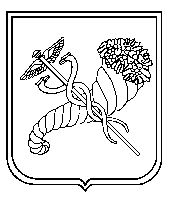  Лінниченко Т.А.               - методист методичного центру управління освіти адміністрації Ленінського району Харківської міської  ради;Зубрицька І.Є.                    - методист методичного центру управління освіти адміністрації Ленінського району Харківської міської  ради;Стеценко І.Ю.                   -директор Харківської загальноосвітньої школи І-ІІІ ступенів  № 126 Харківської міської ради Харківської області;Бендега С.П.                      - керівник районного методичного об’єднання вчителів української мови та літератури Харківської загальноосвітньої школи І-ІІІ ступенів № 126 Харківської міської ради Харківської області.Голова журі:Бендега С.П.         - керівник районного методичного об‘єднання вчителів української мови та літератури,вчитель української мови та літератури Харківської загальноосвітньої І-ІІІ ступенів школи №126 Харківської міської ради Харківської області;Члени журі:Самофал Л.М.-вчитель української мови та   літератури   Харківської   гімназії № 13  Харківської міської ради Харківської області;Шатілова Ж.В.  -вчитель української мови та  літератури  Харківської      спеціалізованої школи I-III ступенів  № 18   Харківської міської ради Харківської області;Назаренко Л.Я.-вчитель української мови та  літератури   Харківської загальноосвітньої школи I-III ступенів  № 57 Харківської міської ради Харківської області;Носатюк В.В.-вчитель української мови та літератури   Харківської загальноосвітньої школи I-III ступенів  № 67 Харківської міської ради Харківської області;Оніщенко А. І.-вчитель української мови та літератури   Харківської загальноосвітньої школи IІ-III ступенів  № 69 Харківської міської ради Харківської області;Сіра А.М.-вчитель української мови та  літератури Харківської гімназії № 86    Харківської міської ради Харківської області;Большакова Н.О.-вчитель української мови та літератури   Харківської спеціалізованої школи I-III ступенів  № 87 Харківської міської ради Харківської області;Тимофеєва С.М.-вчитель української мови та  літератури   Харківської спеціалізованої школи I-III ступенів  № 108 Харківської міської ради Харківської області;Павлусенко Я. І.-вчитель української мови та  літератури   Харківської загальноосвітньої школи I-III ступенів  № 126 Харківської міської ради Харківської області;Кучук О.М.-вчитель   української    мови      та    літературикомунального закладу Харківської загальноосвітньої  школи  І-ІІІ ступенів № 136 Харківської міської ради Харківської області імені Героя Радянського Союзу П.Д. Говоруненка;Харченко В. М.-вчитель української мови  та літератури Харківської гімназії № 152  Харківської міської ради Харківської області.Трьохкомандний раунд Трьохкомандний раунд Трьохкомандний раунд Трьохкомандний раунд Чотирьохкомандний раундЧотирьохкомандний раундЧотирьохкомандний раундЧотирьохкомандний раундЧотирьохкомандний раундКомандаДіяДіяДіяКомандаДіяДіяДіяДіяКомандаІІІІІІКомандаІІІІІІІV1ДРО1ДСРО2ОДР2ОДСР3РОД3РОДС4СРОДоцінка5+55-4+44-3+33-бали535047434037333027ДоповідачОпонентРецензентКоефіцієнт3,0 або менше2,0 1,0Місце команди в раундіМісце команди в раундіМісце команди в раундіМісце команди в раундіМісце команди в раунді1223,43,4SP1- SPj ≤ 6SP1- SPj > 6SP2- SPj ≤ 6SP2- SPj > 6SPj ≥ 290SPj ≥ 29055443290 > SPj ≥ 24044332240 > SPj ≥ 19033221190 > SPj22110№ п/пПІБ (повністю)членів командиЗаклад освіти(повна назва)КласПІБ (повністю)вчителяІдентифікаційний код/Свідоцтво про народження (паспорт)Домашня адреса1.2.3.4.5.